Frimley Health Charity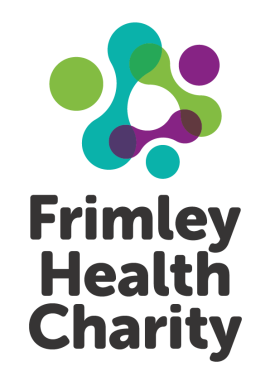 Registered Charity No: 1049600GIFT AID DECLARATION - Multiple DonationsBoost your donation by 25p of Gift Aid for every £1 you donate